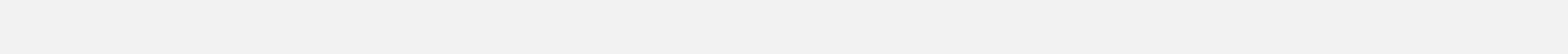 Стратегическая цель 1.2. - Результаты анализа спроса и предложения на региональном рынке труда используются при планировании и коррекции стратегии и образовательных программ ИПК ОшГУ -ЦПО21                План работы  1 аспекта  « Реализация  эффективного  средне- и    долгосрочного    Стратегического  плана развития в соответствие с   социально-                 экономическими потребностями страны  на 2022-2023 гг.                План работы  1 аспекта  « Реализация  эффективного  средне- и    долгосрочного    Стратегического  плана развития в соответствие с   социально-                 экономическими потребностями страны  на 2022-2023 гг.                План работы  1 аспекта  « Реализация  эффективного  средне- и    долгосрочного    Стратегического  плана развития в соответствие с   социально-                 экономическими потребностями страны  на 2022-2023 гг.                План работы  1 аспекта  « Реализация  эффективного  средне- и    долгосрочного    Стратегического  плана развития в соответствие с   социально-                 экономическими потребностями страны  на 2022-2023 гг.                План работы  1 аспекта  « Реализация  эффективного  средне- и    долгосрочного    Стратегического  плана развития в соответствие с   социально-                 экономическими потребностями страны  на 2022-2023 гг.                План работы  1 аспекта  « Реализация  эффективного  средне- и    долгосрочного    Стратегического  плана развития в соответствие с   социально-                 экономическими потребностями страны  на 2022-2023 гг.                План работы  1 аспекта  « Реализация  эффективного  средне- и    долгосрочного    Стратегического  плана развития в соответствие с   социально-                 экономическими потребностями страны  на 2022-2023 гг.Задачи (из табл.1)Задачи (из табл.1)Задачи (из табл.1)Задачи (из табл.1)ИндикаторыРезультатыОтветственныеПартнеры1.1.1. Обновление1.1.1. Обновление1.1.1. Обновление•Уровень участия партнеров вСписок партнеров тех,  ктоДиректорСоциальные партнерыэкспертной группы дляэкспертной группы дляэкспертной группы дляпроцессах ИПК ОшГУучаствовал в разработкеопределения (пересмотра)определения (пересмотра)определения (пересмотра)(управление, стратегии ИПК ОшГУмиссии, образовательныхмиссии, образовательныхмиссии, образовательныхобучение, консультирование,целей и разработкицелей и разработкицелей и разработкиинформирование и т.д.)стратегического плана ИПК ОшГУстратегического плана ИПК ОшГУстратегического плана ИПК ОшГУ1.1.2.Анализ среды,1.1.2.Анализ среды,1.1.2.Анализ среды,•Количество решений ИПК ОшГУ,•Список правительственныхМетодистПопечительскивключающий в себя сборвключающий в себя сборвключающий в себя сбородобренных Попечительскимпрограмм и планов, НПА, ГОС,й советинформации оинформации оинформации осоветом на основе анализавнутренние положенияСоциальныеправительственных планах,правительственных планах,правительственных планах,•Перечень программ,•Образовательные программыЗам.директора попартнёры:программах, анализ сильных ипрограммах, анализ сильных ипрограммах, анализ сильных иреализуемых в соответствие с(разработанные,УРРодительскийслабых сторон ИПК ОшГУ, аслабых сторон ИПК ОшГУ, аслабых сторон ИПК ОшГУ, авыявленными потребностямипересмотренные) на основеМетодисткомитеттакже ее потенциальныхтакже ее потенциальныхтакже ее потенциальныхрынка труда и с учетоманализа спроса и предложенияЗав. ПЦКвозможностей на основаниивозможностей на основаниивозможностей на основаниивопросов гендерной и(руководителиимеющейся внешней иимеющейся внешней иимеющейся внешней исоциальной инклюзиипрограмм)17внутренней информации (ввнутренней информации (ввнутренней информации (в•Степень удовлетворенности•Степень удовлетворенности•Результаты SWOT- анализа•Результаты SWOT- анализаРуководитель ОУКРуководитель ОУКт.ч. спроса и предложения,т.ч. спроса и предложения,т.ч. спроса и предложения,заинтересованных сторонзаинтересованных сторон•Результаты мониторинга и•Результаты мониторинга иРуководитель ЦКТРуководитель ЦКТанализ заинтересованныханализ заинтересованныханализ заинтересованныхобразовательными и инымиобразовательными и инымиоценки реализации стратегии воценки реализации стратегии всторон, функциональныйсторон, функциональныйсторон, функциональныйуслугами ИПК ОшГУуслугами ИПК ОшГУИСУ (база данных, сайт и др.)ИСУ (база данных, сайт и др.)анализ, отслеживаниеанализ, отслеживаниеанализ, отслеживаниевыпускников, анализвыпускников, анализвыпускников, анализпоступления по годам)поступления по годам)поступления по годам)1.1.3. Выбор стратегии1.1.3. Выбор стратегии1.1.3. Выбор стратегии•Масштабы охвата•Масштабы охвата•Пересмотренная логическая•Пересмотренная логическаяДиректорДиректорПопечительскиПопечительски(оперативное реагирование и(оперативное реагирование и(оперативное реагирование изаинтересованных сторонзаинтересованных сторонматрица выполненияматрица выполненияй советй советинновационное развитие)инновационное развитие)инновационное развитие)коммуникационной стратегиейкоммуникационной стратегиейстратегического планастратегического планаСоц.Соц.ИПК ОшГУИПК ОшГУпартнерыпартнеры1.1.4. Разработка стратегии (в1.1.4. Разработка стратегии (в1.1.4. Разработка стратегии (в•Количество решений ИПК ОшГУ,•Количество решений ИПК ОшГУ,•Стратегический план в•Стратегический план вЭкспертная группаЭкспертная группаПопечительскиПопечительскит.ч. разработка годовых ит.ч. разработка годовых ит.ч. разработка годовых иодобренных Попечительскимодобренных Попечительскимсоответствие с видением,соответствие с видением,й советй советоперационных планов,операционных планов,операционных планов,советом на основе анализасоветом на основе анализамиссией, образовательнымимиссией, образовательнымиСоц.Соц.проведение организационныхпроведение организационныхпроведение организационныхцелями и приоритетами страны,целями и приоритетами страны,партнерыпартнерыпреобразований на основепреобразований на основепреобразований на основеодобренный Попечительскимодобренный Попечительскимфункционального анализа)функционального анализа)функционального анализа)советомсоветом1.1.5. Определение ключевых1.1.5. Определение ключевых1.1.5. Определение ключевых•Информационная система•Информационная система•Ежегодный план структурных•Ежегодный план структурныхПопечительскиПопечительскииндикаторов выполненияиндикаторов выполненияиндикаторов выполненияуправления с базой данных,управления с базой данных,подразделений, служб,подразделений, служб,й советй советстратегии по каждомустратегии по каждомустратегии по каждомувведенных на 100% повведенных на 100% посогласованный с ПС исогласованный с ПС иСоц.Соц.направлению:направлению:направлению:индикатораминдикаторамэкспертной группой:экспертной группой:партнерыпартнерыУчебный план• Учебные планы• Учебные планыЗам. дир по УРЗам. дир по УР(образовательная• План приема, выпуска,• План приема, выпуска,Отв секретарь ПК,Отв секретарь ПК,программа);трудоустройствтрудоустройствРуководитель ЦКТРуководитель ЦКТПлан приема, выпуска,• План управления• План управленияНачальник УЧРНачальник УЧРтрудоустройства;человеческими ресурсами, вчеловеческими ресурсами, вПлан управленият.ч. развития ИПРт.ч. развития ИПРЗам. директора поЗам. директора почеловеческими ресурсами,• План развития• План развитияЗам. директора поЗам. директора пов т.ч. развитияинфраструктуры и МТБинфраструктуры и МТБАХРАХРпреподавателей;инфраструктуры и МТБинфраструктуры и МТБпреподавателей;• План поддержки• План поддержкиЗам. дир. по ГЯ, ВРЗам. дир. по ГЯ, ВРПлан развития• План поддержки• План поддержкиЗам. дир. по ГЯ, ВРЗам. дир. по ГЯ, ВРПлан развитияобучающихсяобучающихсяЗам. дир. по ГЯ, ВРЗам. дир. по ГЯ, ВРинфраструктуры иобучающихсяобучающихсяи ген. вопросами ген. вопросаминфраструктуры и• План развития цифровой• План развития цифровойи ген. вопросами ген. вопросаминфраструктуры и• План развития цифровой• План развития цифровойМетодистМетодистматериально-технической• План развития цифровой• План развития цифровойМетодистМетодистматериально-техническойинфраструктуры (в т.ч.инфраструктуры (в т.ч.МетодистМетодистматериально-техническойинфраструктуры (в т.ч.инфраструктуры (в т.ч.базы;инфраструктуры (в т.ч.инфраструктуры (в т.ч.базы;коммуникационная стратегиякоммуникационная стратегияПлан поддержкикоммуникационная стратегиякоммуникационная стратегияПлан поддержки(план))(план))Зам. директора поЗам. директора пообучающихся;(план))(план))Зам. директора поЗам. директора пообучающихся;• План социального• План социальногоЗам. директора поЗам. директора пообучающихся;• План социального• План социальногоПРиСППРиСП• План социального• План социальногоПРиСППРиСПпартнерствапартнерства1818План развития цифровой• План развития системыРуководитель ОУКинфраструктуры (в т.ч.обеспечения качестваГлавный бухгалтеркоммуникационная• Финансовый планГлавный бухгалтерстратегия (план))План социальногопартнерства;План развития системыобеспечения качества;1.1.8. Реализация стратегии (с1.1.8. Реализация стратегии (с•Масштабы охвата•Планы по улучшениюЭкспертная группаПопечительскикорректировкой покорректировкой позаинтересованных сторон(описание изменений вй советрезультатам мониторинга ирезультатам мониторинга икоммуникационной стратегиейстратегии, программы наСоц.оценки)оценки)ИПК ОшГУоснове результатов оценки)партнеры1.1.9. Мониторинг и оценка1.1.9. Мониторинг и оценка•Ежеквартальный отчет о•Результаты мониторинга иРуководитель ОУКПопечительскивыполнениявыполненияреализации стратегическогооценки реализации стратегии вй советплана (сайт)ИСУ (база данных, сайт и др.)Соц.партнеры1.2.1. Определить•Отвественный за проведение•Приказ об утвержденииДиректорПопечительскиответственного за проведениеанализа спроса и предложениясостава и технического заданияй советанализа спроса и предложенияна рынке трудаэкспертной группы поСоц.на региональном рынке трудапроведению анализапартнеры1.2.2. Создать экспертную•Экспертная группа•Перечень документовДиректорПопечительскигруппу(правительственныхй советпланов/программ, отраслейСоц.экономики, региональныхпартнерыорганов управления и т.д.) дляанализа1.2.3. Пройти обучение по•Уровень вовлеченности•Список инженерно-Зам. директора поПопечительскиприменению методологиизаинтересованных сторон впедагогических работников,УРй советпроведение анализа, принятиипредставителей администрации,Соц.решенияпартнеров, обученныхпартнерыприменению методологиианализа спроса и предложения1.2.4. Определить цели•Степень удовлетворённости•Положение о порядкеРуководитель ОУКПопечительскианализа (для стратегии,заинтересованных сторонпроведения анализа спроса иРуководитель ЦКТй совет19образовательных программ)(выпускники, преподаватели,предложения на региональномСоц.обучающиеся, работодатели)рынке труда (утвержденныепартнерыпроцедуры и инструменты поанализу рынка труда)1.2.5. Разработать и•Сумма расходов на проведение•График проведения анализаРуководитель ОУКПопечительскисогласовать графиканализа•Утвержденный бюджет дляРуководитель ЦКТй советпроведения анализапроведения анализаСоц.партнеры1.2.6. Провести анализ в•Результаты опросов: выводы и•Перечень приоритетныхРуководитель ОУКПопечительскисоответствие с методологиейрекомендациинаправлений (специальностей),Руководитель ЦКТй советанализа спроса и предложения•Динамика трудоустроенныхрекомендованных дляСоц.(сбор и обработка данных,выпускников, обучившихся поподготовкипартнерыподготовка отчета)направлениям подготовки,•Список востребованныхопределенным в результатекомпетенций (результатованализа потребностейобучения) для пересмотрапрограмм подготовки1.2.7. Обсудить и согласовать•Результаты анализа спроса и•Отчеты по итогам анализа сРуководитель ОУКПопечительскирезультаты анализа (выводы ипредложения на региональномвыводами и рекомендациямиРуководитель ЦКТй советрекомендации) для принятиярынке труда в базе данныхдля разработки стратегии иСоц.решенияИПК ОшГУобразовательных программпартнерыИПК ОшГУ•Результаты анализа спроса ипредложения на региональномрынке труда в ИСУ ИПК ОшГУ1.2.9. Проводить анализ•Результаты опросов: выводы и•Решения педагогическогоРуководитель ОУКПопечительскиспроса и предложениярекомендациисовета, попечительского совета ОшГУРуководитель ЦКТй советрегулярно•Степень удовлетворённостипо итогам анализа (протоколы)Соц.заинтересованных сторонпартнеры(выпускники, преподаватели,обучающиеся, работодатели)1.3.Внедрение самооценки•Приказ о закреплении лиц•Утвержденная политика,ДиректорСоц.партнёры(мониторинг) в процесс(группа лиц, отдел),стратегия и процедуры поРуководитель ОУКуправления обеспечениемответственных за реализациюреализации системыкачествапроцедур по внутреннемувнутреннего обеспеченияобеспечению качествакачества•Должностные обязанности(квалификационныетребования) лиц (группы лиц,отдел), ответственных зареализацию процедур